          Ҡ А Р А Р		                                                 ПОСТАНОВЛЕНИЕ    «03»июнь  2021 й.   	                  № 16                        «03» июня  2021 г.Об утверждении порядка составления и ведения кассового плана исполнения бюджета  сельского поселения Писаревский сельсовет муниципального района Шаранский район Республики Башкортостан в текущем финансовом годуВ соответствии со статьей 217.1 Бюджетного кодекса Российской Федерации, Приказом Министерства финансов Республики Башкортостан от 29 января 2010 года №8 «Об утверждении Порядка составления и ведения кассового плана исполнения бюджета Республики Башкортостан в текущем финансовом году», в целях совершенствования организации исполнения бюджета сельского поселения Писаревский сельсовет муниципального района Шаранский район Республики БашкортостанПОСТАНОВЛЯЮ:1. Утвердить прилагаемый Порядок составления и ведения кассового плана исполнения бюджета сельского поселения Писаревский сельсовет муниципального района Шаранский район Республики Башкортостан в текущем финансовом году.2.Признать утратившим силу постановление сельского поселения Писаревский сельсовет муниципального района Шаранский район  от 13 февраля 2020 года № 5 "Об утверждении порядка составления и ведения кассового плана исполнения бюджета сельского поселения Писаревский сельсовет муниципального района Шаранский район Республики Башкортостан в текущем финансовом году".3.  Настоящее постановление вступает в силу с момента подписания.4. Контроль за исполнением настоящего постановления возложить на главу сельского поселения.Глава сельского поселения                                                           Н.Я. Сираев		Башкортостан  РеспубликаһыШаран  районы  муниципальрайоныны  Писарево  ауылбиләмәһе  ХакимитеБашлыгы       452644,Писарево ауылы, Мэктэп урамы, 11-йорт      тел.(34769) 2-34-16  email: pisarevskss@yandex.ru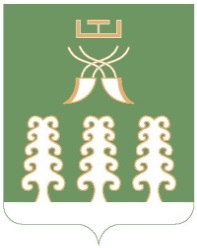 Республика БашкортостанАдминистрация  сельского поселенияПисаревский сельсоветмуниципального  районаШаранский район        452644  д. Писарево, ул. Школьная, 11тел. (34769)  2-34-16 email: pisarevskss@yandex.ru